Branton St. Wilfrid’s Year ICT Long Term Plan Branton St. Wilfrid’s Year ICT Long Term Plan Branton St. Wilfrid’s Year ICT Long Term Plan Branton St. Wilfrid’s Year ICT Long Term Plan Branton St. Wilfrid’s Year ICT Long Term Plan Branton St. Wilfrid’s Year ICT Long Term Plan Branton St. Wilfrid’s Year ICT Long Term Plan Branton St. Wilfrid’s Year ICT Long Term Plan Autumn Autumn Spring Spring Summer Summer Summer Autumn 17 WeeksAutumn 28 WeeksSpring 16 WeeksSpring 26 WeeksSummer 16 WeeksSummer 25 weeks Transition2 weeksEYFSComputer System and networks – Technology around usOnline Safety Project Evolve: Online relationships and bullying, managing online information Creating Media – Digital PaintingDigital PhotographyOnline Safety Project Evolve: Privacy and security, copyright and ownershipProgrammingOnline Safety Project Evolve: self-image and identity, online reputation Data and information: Grouping data Year 1Online Safety Project Evolve: Online relationships and bullying, managing online information Teach Computing: Computer System and networks – Technology around us Online Safety Project Evolve: Privacy and security, copyright and ownershipTeach Computing: Creating Media – Digital Painting Online Safety Project Evolve: self-image and identity, online reputation Teach Computing: Programming A Data and information: Grouping data Year 2Teach Computing: Computer System and networks – IT around usOnline Safety Project Evolve: Online relationships and bullying, managing online informationTeach Computing: Creating Media – Digital PhotographyOnline Safety Project Evolve: Privacy and security, copyright and ownershipTeach Computing: Programming A Online Safety Project Evolve: self-image and identity, online reputationData and information- pictogramsYear 3Online Safety Project Evolve: E-Safety Project Evolve: Online relationships and bullying, managing online informationTeach Computing:Computer System and networks – connecting computersOnline Safety Project Evolve: Privacy and security, copyright and ownershipTeach Computing: Creating Media – Stop frame animationE-Safety Project Evolve: self-image and identity, online reputationTeach Computing: Programming A Data and information: Branching databases Year 4Teach Computing: Computer System and networks – The internetOnline Safety Project Evolve: Online relationships and bullying, managing online informationTeach Computing: Creating Media – Audio ProductionE-Safety Project Evolve: Privacy and security, copyright and ownershipTeach Computing: Programming A Online Safety Project Evolve: self-image and identity, online reputationData and information: Data loggingYear 5Online Safety Project Evolve: Online relationships and bullying, managing online informationTeach Computing:Computer System and networks – Systems and searching Online Safety Project Evolve: Privacy and security, copyright and ownershipTeach Computing: Creating Media – Video Production Online Safety Project Evolve: self-image and identity, online reputationTeach Computing: Programming A Data and information: Flat-file databases Year 6Teach Computing: Computer System and networks – Communication and collaborationOnline Safety Project Evolve: Online relationships and bullying, managing online informationTeach Computing: Creating Media – Web page creation Online Safety Project Evolve: Privacy and security, copyright and ownershipTeach Computing: Programming A Online Safety Project Evolve: self-image and identity, online reputationData and information: Introduction to spreadsheets 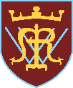 